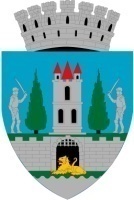 HOTĂRÂREA nr. 87/28.05.2020Privind modificarea anexei 1 la HCL 198/19.07.2018 privind aprobarea D.A.L.I. și a indicatorilor tehnico-economici la obiectivul de investiție: „Modernizare pasaje pietonale care fac legătura între Centrul Nou și digul de pe malul drept al râului Someș din municipiul Satu Mare”Consiliul Local al Municipiului Satu Mare întrunit în ședința ordinară din data de 28.05.2020,Analizând proiectul de hotărâre înregistrat sub nr. 22.653/28.05.2020, referatul de aprobare al Primarului municipiului Satu Mare, înregistrat sub nr. 22.658/21.05.2020, în calitate de inițiator, raportul de specialitate comun al Biroului Consultanță și Supervizare Lucrări și al Direcției economice, înregistrat sub nr. 22.651/21.05.2020, avizele comisiilor de specialitate ale Consiliului Local Satu Mare,Având în vedere proiectul „Modernizare pasaje pietonale care fac legătura între Centrul Nou și digul de pe malul drept al râului Someș din municipiul Satu Mare”,Ținând seama de prevederile Legii nr. 24/2000 privind normele de tehnică legislativă pentru elaborarea actelor normative, republicată, cu modificările şi completările ulterioare,În baza prevederilor art. 129 alin. (2) lit. b) coroborat cu prevederile alin. (4) lit. d)  din O.U.G. nr. 57/2019 privind Codul administrativ,În temeiul prevederilor art. 139 alin (3) lit. g) și art. 196 alin (1) lit. a) din O.U.G. nr. 57/2019 privind Codul administrativ, Adoptă următoarea: H O T Ă R Â R EArt.1. Se aprobă modificarea anexei 1 la HCL 198/19.07.2018 privind aprobarea D.A.L.I. și a indicatorilor tehnico-economici la obiectivul de investiție „Modernizare pasaje pietonale care fac legătura între Centrul Nou și digul de pe malul drept al râului Someș din municipiul Satu Mare” conform anexei 1, parte integrantă a prezentei hotărâri.Art.2.  Cu ducerea la îndeplinire a prezentei hotărâri se încredințează Primarul municipiului Satu Mare, Direcția economică și Biroul Consultanță Tehnică și Supervizare lucrări.Art.3. Prezenta hotărâre se comunică, prin intermediul secretarului general al municipiului Satu Mare, în termenul prevăzut de lege, Primarului municipiului Satu Mare, Instituției Prefectului județului Satu Mare, Direcției economice și Biroului Consultanță Tehnică și Supervizare lucrări.Președinte de ședință,						Contrasemnează	Bologa Andrea-Maria						Secretar general,Mihaela Maria RacolţaPrezenta hotărâre a fost adoptată cu respectarea prevederilor art. 139 alin. (3) lit. g) din O.U.G. nr. 57/2019 privind Codul administrativ;Redactat în 6 exemplare originale            Total consilieri în funcţie23Nr. total al consilierilor prezenţi22Nr total al consilierilor absenţi1Voturi pentru22Voturi împotrivă0Abţineri0